5класс                     Тема урока: «Перевод рисунка на ткань».Тип урока: изучение нового материала   Задачи: Образовательные: познакомить детей с историей вышивки; показать применение вышивки в народном и современном костюме и  работами местных рукодельниц;   со способами перевода рисунка на тканьКоррекционно- развивающие: развивать речь, увеличение объёма словарного запаса, умение работать по письменной инструкции, развивать память, внимание, мелкую моторику.Воспитательные : аккуратность, работоспособность, трудолюбие, интерес к предмету.Оборудование: рисунки русских народных костюмов, скатерти и полотенца с вышивкой, самовар с баранками, пяльцы, иголки, ткань, нитки, карандаши, булавки, рисунки для вышивки, словарные слова, буклеты   современной одежды с вышивкой,  аудиозаписи русских народных мелодий ХОД УРОКАЭтапДеятельность учителяДеятельность учащихсяI этап.Организационный момент- Здравствуйте, гости дорогие! Милости просим на наши посиделки. Будем чаи пить, хороводы водить, хлеб-соль кушать, да песни слушать и рукодельничать. Добро пожаловать!Дети наряженные в русские народные  костюмы, под хороводную мелодию  приглашают гостей в класс, оформленный  под горницу старинной избы и садятся на свои места.II этап. Подготовка учащихся к усвоению нового материала  -  Мы сегодня отправимся в путешествие в прошлое. Давайте представим, что мы находимся в деревне, в один из осенних вечеров, на настоящих посиделках.      В толковом словаре Даля говорится, что на посиделки собиралась крестьянская молодёжь  «по осенним и зимним ночам, под видом рукоделия, пряжи, а более для россказней, забав и песен». Посиделки проходили в просторной горнице.- Кстати, откуда взялось название «горница»? Так называли чистую половину избы, и  перво-наперво комнату в верхней части дома. Образовано слово горница от прилагательного «горний» – верхний. В горнице справа у стены – широкая лавка, покрытая домотканой дорожкой. Впереди длинный стол для большой семьи, покрытый скатертью. На стенах расшитые полотенца.На посиделках шли  неторопливые беседы о деревенских новостях; собравшиеся занимались каким-нибудь рукоделием. О нём тоже говорили, советовались, делились приёмами любимого ремесла. А ещё на посиделках пели, шутили и загадки загадывали. Разгадайте кроссворд, и мы узнаем о каком ремесле мы будем говорить.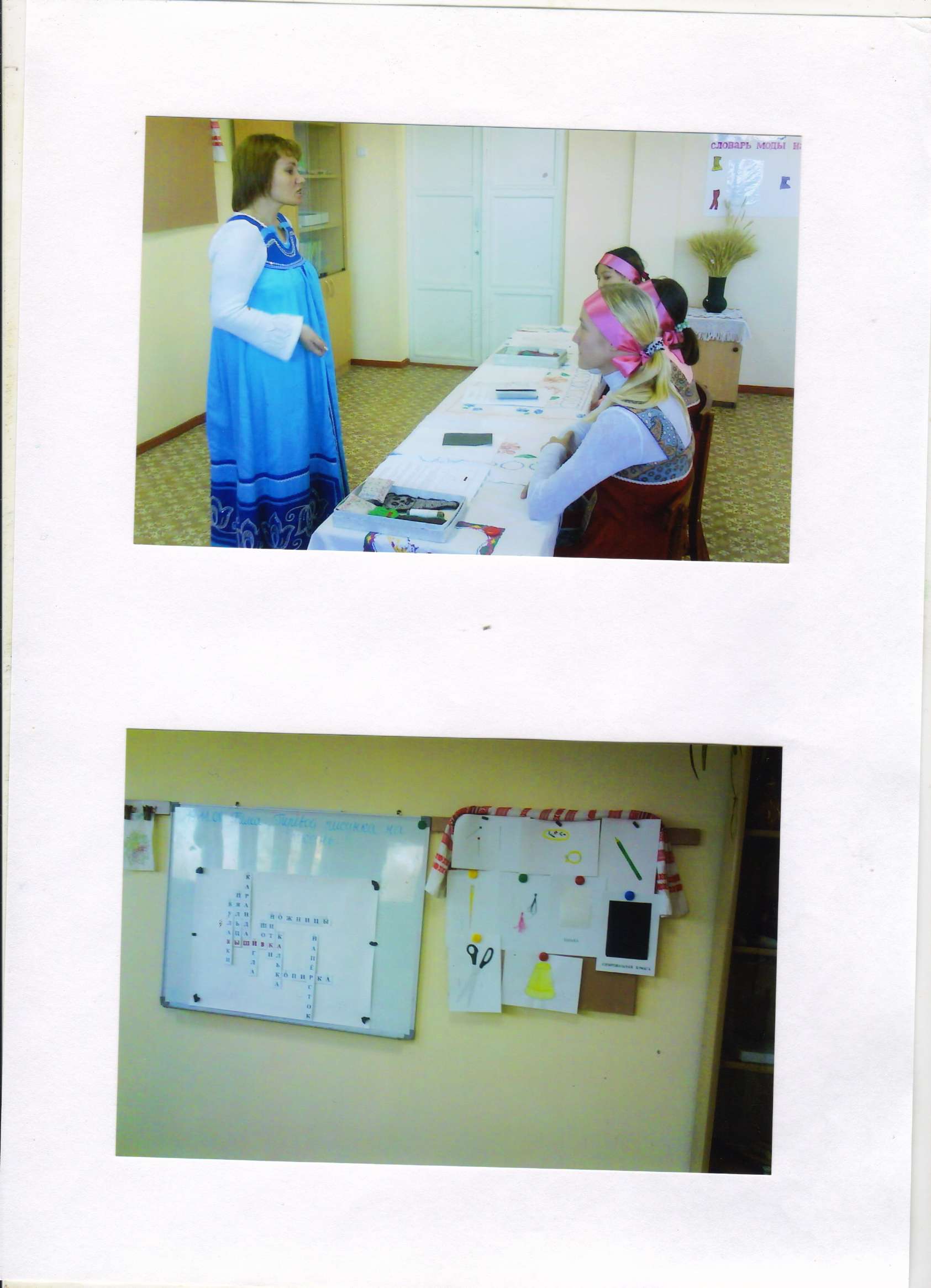 Дети разгадывают кроссворд.III этап. Сообщение нового материала-  Мы сегодня поговорим о вышивке, но не только поговорим, познакомимся с историей вышивки, со способами  перевода рисунка на ткань и выполним практическую работу одним из способов.Вышивка – древнейший вид украшения швейных изделий. Она имеет многовековую историю. На протяжении столетий вышивка была неотъемлемой частью украшения одежды и быта. По обычаю все женщины на Руси обязаны были владеть искусством вышивания и отдавать ему всё своё свободное время. Обучать девочек вышиванию начинали с 5 лет. К 15 годам девушка должна была своими руками приготовить приданое к свадьбе, украсив его вышивкой. Узоры старинных вышивок как бы символические: по народному поверью, вышивка должна была не только украшать одежду, скатерти, полотенца, но и оберегать от всякого зла. Поэтому в народных вышивках можно увидеть знак Солнца в виде ромба, матери сырой земли – фигуру женщины с протянутыми к солнцу руками. Вышивали мастерицы растительный орнамент, условные изображения людей, зверей, птиц. И все эти вышивки состояли из геометрических орнаментов: прямоугольников, ромбов. 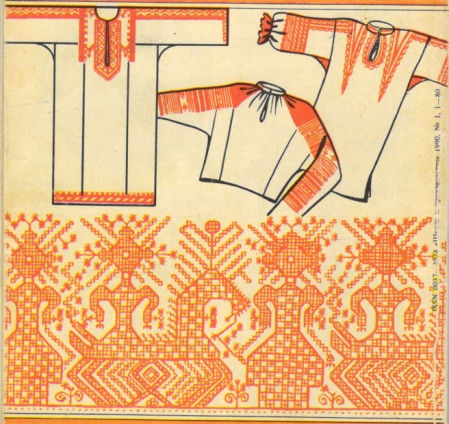 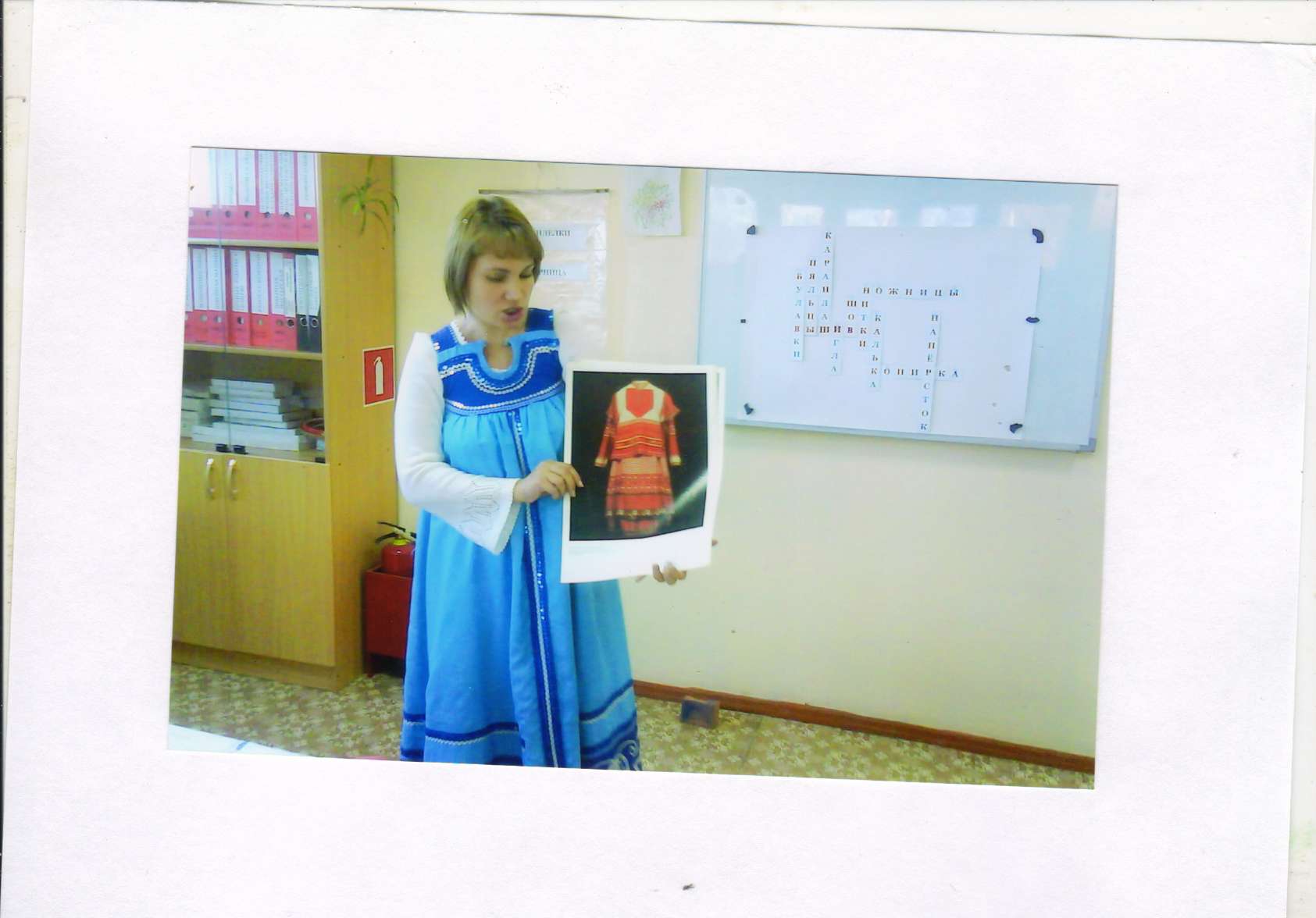 Вот как на этом полотенце (вывешивается на доску изображение вышитого полотенца).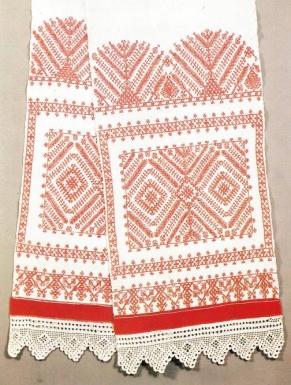 Вышивку выполняли льняными, шерстяными, шёлковыми, металлическими (золотыми и серебряными), а также волосом, бисером, жемчугом, блёстками, драгоценными камнями, монетами.   Но не только на Руси занимались вышивкой, но и в других странах. На Востоке, в Азии, в Древнем Египте, во Франции, в Англии. Особенно занимались этим искусством в монастырях; а также знатные дамы, запертые в замках  Ручная вышивка – один из самых интересных видов декоративно-прикладного искусства. С её помощью можно украсить свой быт и одежду, изготовить салфетки, полотенца, сувениры в подарок. Душевное тепло, идущее от этих изделий, передаётся другим людям.  Различные виды вышивок можно объединить в две основные группы. Первая – вышивка,  выполняемая по счёту нитей (счётные), к ним относятся «крест», гладь, мережки. 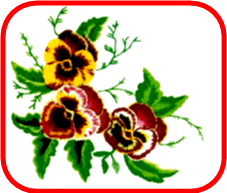 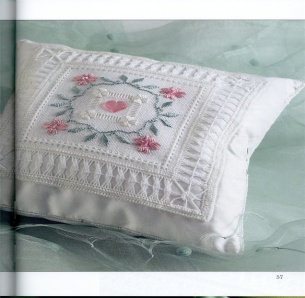 Вторая – вышивка по рисованному контуру: стебельчатый, тамбурный, петельный. (Учитель показывает образцы).   Народное декоративное искусство постоянно развивается и всё шире входит в нашу жизнь. Во все времена вышивка была в моде.  Рассмотрите  буклеты, как можно использовать вышивку в современной одежде  (учитель показывает  буклеты).  - Какой можно сделать вывод? Правильно, и в наше время вышивка актуальна, и красиво смотрится  в швейных изделиях. Но и это ещё не всё. В нашем городе тоже есть мастерицы, которые не забывают этот вид рукоделия.  Вот посмотрите на работы  Подорога Любовь Сергеевны, которая вышивает картины крестиком.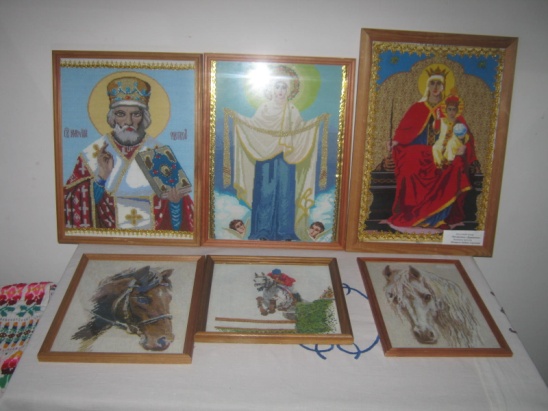 В наше время вышивальщицам облегчили труд, они вышивают не вручную,  а на специальных вышивальных машинах.- На посиделках не только рукодельничали, но  и плясали.Физминутка Мы отлично потрудилисьИ немного утомились.Детвора, быстрей вставай, пляску дружно начинайВеселее в пляс пускайтесьВсе танцуйте, не стесняйтесь.За работу нам пораСядьте тихо, детвора. 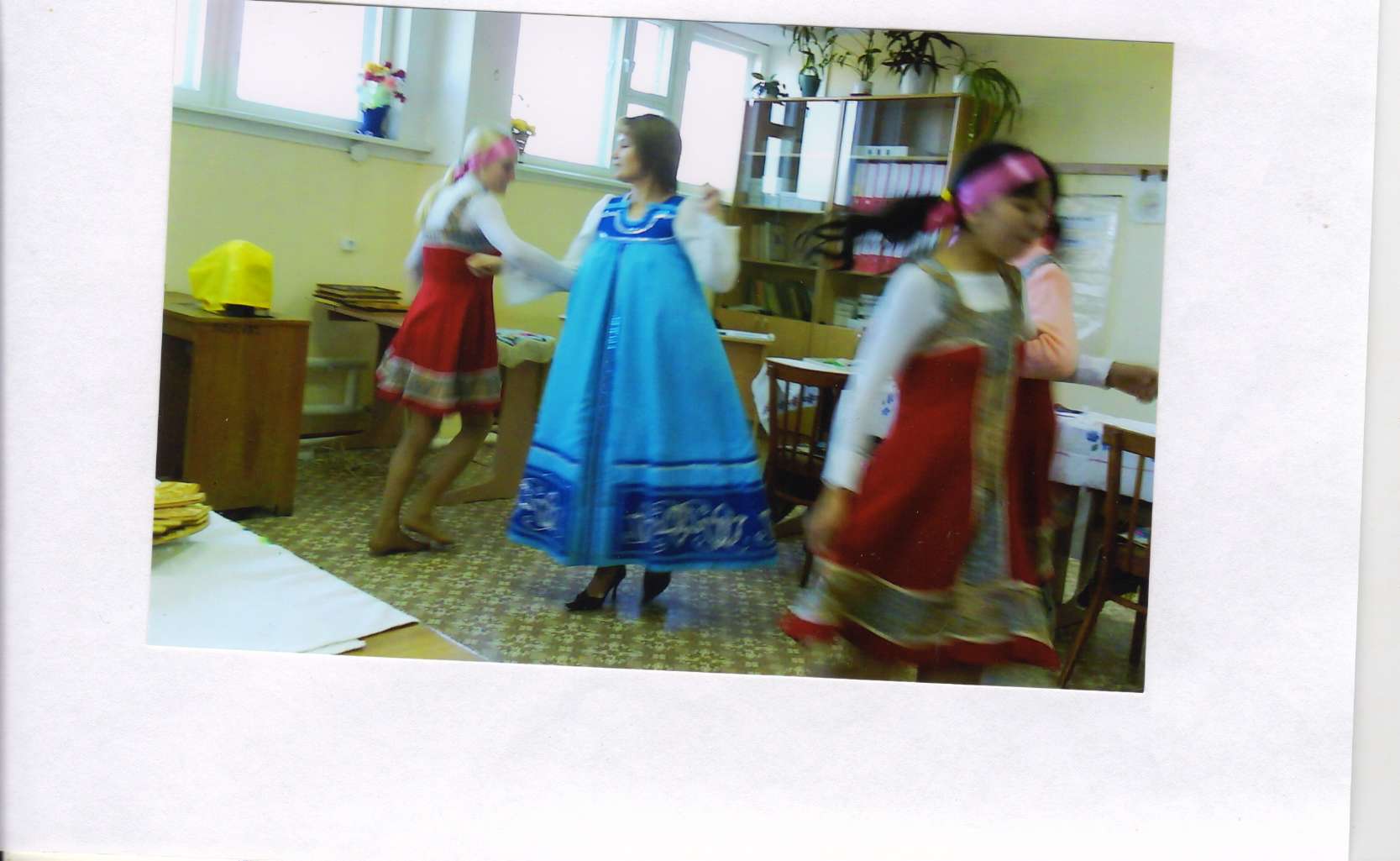 - Посмотрите на рисунки, как можно сказать, одним словом? - А, что здесь лишнее?На какие группы делятся швы?  Какие вы знаете отделочные стежки?- Но, прежде чем приступить к вышивке, нам необходимо перевести рисунок на ткань. Существует несколько способов перенесения рисунка на ткань.Перевод рисунка через копировальную бумагу.Рисунок переводят на кальку, затем на ткань кладут копировальную бумагу и рисунок, прикрепляют всё это булавками, чтобы рисунок не двигался. Обвести контур рисунка.Перевод рисунка припорашиванием (учитель рассказывает и показывает образцы). Перевод рисунка прошиванием (учитель рассказывает и показывает образцы).……что и в наше время применяют  вышивку для отделки швейных изделий. Звучит русская народная мелодия, дети танцуют и приглашают гостей.……инструменты, приспособления, материалы. ……слово шов ……на машинные и ручные …….тамбурные, стебельчатые, петельные, вперёд иголка, крестообразныйIVэтап.  Практическая работа- Но мы будем переводить рисунок через копировальную бумагу.- Какие приспособления и материалы необходимы для работы? -  Какую технику безопасности вы должны соблюдать при работе с булавками? -Давайте, ещё раз разберём последовательность перевода рисунка на ткань. -У каждого на парте есть инструкционная карта, по которой вы будете выполнять перевод рисунка на ткань, внимательно читаем и самостоятельно выполняем практическую работу.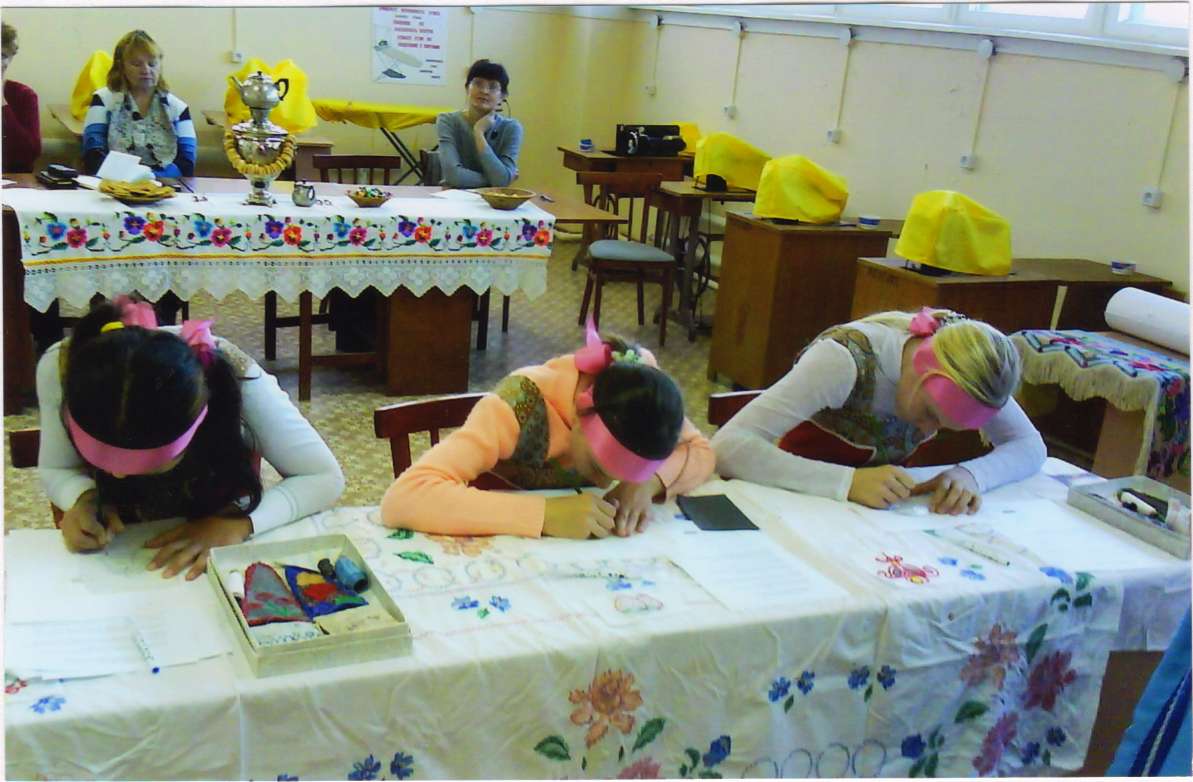 ……копирка, ткань, калька, карандаш, булавки. Дети рассказывают т/б при работе с булавками. Дети рассказывают последовательность перевода рисунка  на ткань опираясь на образцы. Девочки читают, а затем под лёгкую русскую народную мелодию выполняют практическую работу.V этап.Подведение итога урока.- Молодцы, наши девицы-красавицы! Все выполнили работу правильно и аккуратно.-Ч то нового вы узнали на уроке?  - С какими новыми словами вы познакомились? - С какими способами  перевода рисунка на ткань вы сегодня познакомились? - Чему вы научились на уроке? - Спасибо за урок, все свободны.….горница,….перевод рисунка через копировальную бумагу,  припорашиванием, прошиванием.…..переводить рисунок на ткань с помощью копировальной бумаги